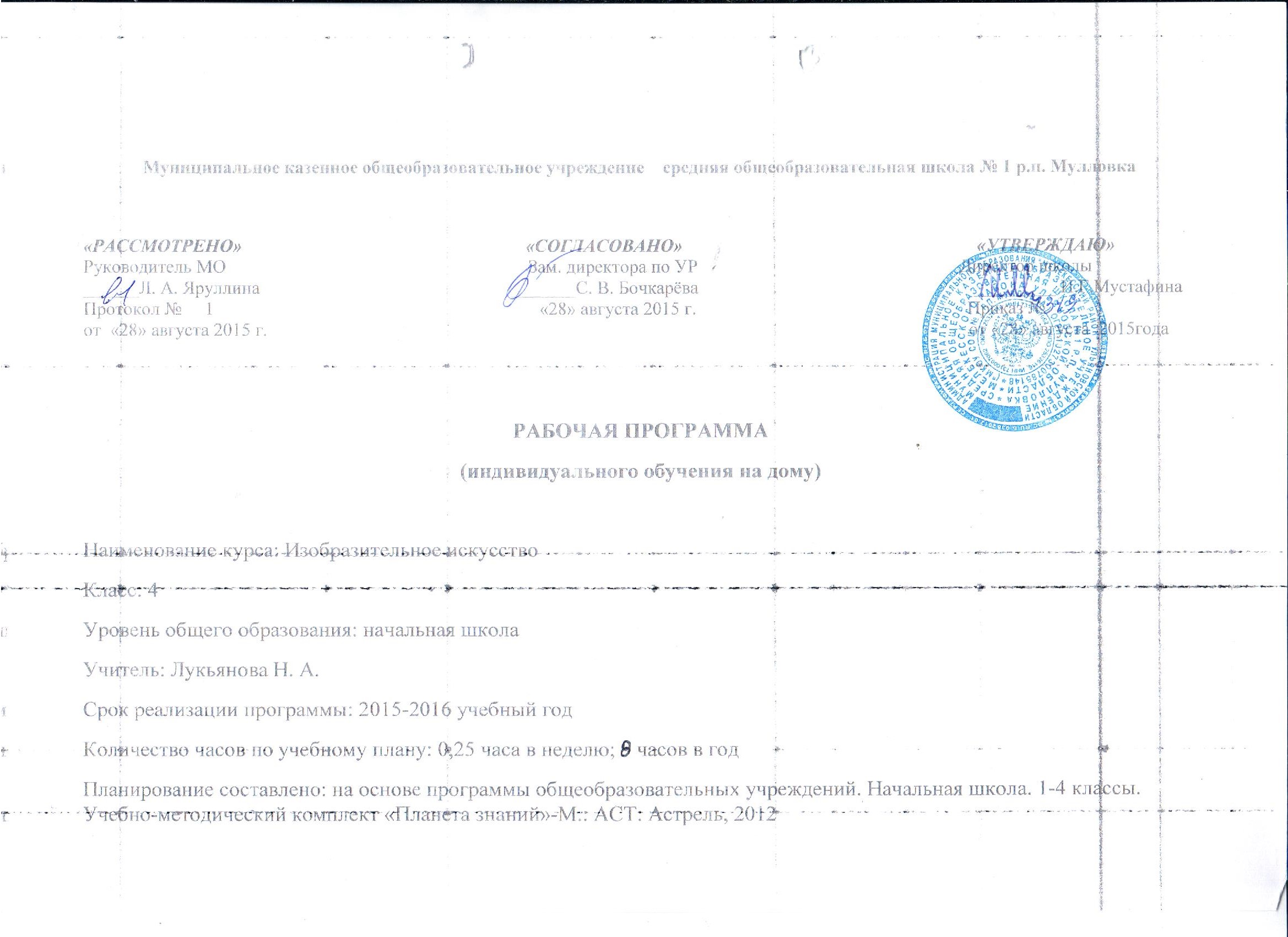  Пояснительная запискаРабочая программа составлена на основе Примерной программы начального общего образования, федерального компонента государственного стандарта начального общего образования второго поколения (2010 года)  по учебному предмету «Изобразительное искусство» для начальной школы (Составители: Сокольникова Н. М., Ломов С.П., 2011г), требований к уровню подготовки обучающегося 4-го класса, а также  в соответствии с базисным учебным планом и годовым календарным учебным графиком МКОУ СОШ № 1р.п. Мулловка Мелкесского района Ульяновской области: 35 учебных недель; по 0,25 часа в неделю; 8 часов в год.Программа по изобразительному искусству в начальной школе относится к образовательной области «Искусство».Содержание программы «Изобразительное искусство» соответствует следующим целям:приобщение школьников к миру изобразительного искусства, развитие их творчества и духовной культуры;освоение первичных знаний о мире пластических искусств: изобразительном, декоративно - прикладном, архитектуре, дизайне; о формах их бытования в повседневном окружении ребёнка;воспитание эмоциональной отзывчивости и культуры восприятия произведений профессионального и народного изобразительного искусства; нравственных и эстетических чувств: любви к родной природе, своему народу, Родине, уважения к её традициям, героическому прошлому, многонациональной культуре.Реализация целей программы рассматривается в связи с системой функций предмета «Изобразительное искусство»:эмоционально - развивающая функция, состоящая в воздействии искусства на эмоционально - чувственную сферу личности, способствующая обогащению этой сферы, развитию эмоциональной отзывчивости личности на произведения искусства как на отражение человеческих переживаний, эмоций, чувств;ценностно - ориентационная функция, позволяющая учащимся использовать приобретённые художественные знания, умения и навыки для самостоятельной ориентации в художественной культуре, в окружающей их социокультурной среде по высшим духовно - нравственным и эстетическим критериям;арт - терапевтическая, состоящая в коррекции негативных психологических состояний и оздоровлении учащихся в процессе организации их художественной деятельности;информационная функция, обеспечивающая расширение общего и художественного информационного пространства через освоение учащимися основных источников и каналов информации об искусстве (в том числе аудиовизуальных, компьютерных, текстовых и др.).Программа «Изобразительное искусство» позволяет решать следующие задачи:сформировать первоначальные представления о роли изобразительного искусства в жизни человека, в его духовно - нравственном развитии;сформировать познавательный интерес и положительное отношение к изобразительному искусству, народному и декоративно - прикладному искусству, архитектуре и дизайну;ознакомить с шедеврами русского и зарубежного изобразительного искусства;сформировать эстетическое восприятие произведений искусства; эстетическое отношения к миру; понимание красоты как ценности; потребности в художественном творчестве и в общении с искусством;сформировать представления о видах и жанрах изобразительного искусства, в том числе об архитектуре, дизайне как видах искусства, об основных видах народного и декоративно - прикладного искусства;сформировать практические умения и навыки в восприятии, анализе и оценке произведений искусства; обучить пониманию языка графики, живописи, скульптуры,умению анализировать средства художественной выразительности произведений искусства;обучить теоретическим и практическим основам рисунка, живописи, композиции, лепки;обучить основам народного и декоративно - прикладного искусства;обучить основам дизайна (элементам проектирования, конструирования, макетирования и моделирования; чувству стиля);развить у школьников способность выражать в творческих работах своё отношение к окружающему миру;обучить элементарным умениям, навыкам, способам художественной деятельности;обучить основным средствам художественной выразительности (линия, пятно, цвет, колорит, фактура, тон, композиция, ритм, гармония и др.), необходимым для создания художественного образа;обучить способам изображения растений, животных, пейзажа, портрета и фигуры человека на плоскости или в объёме;развить творческое воображение, художественное мышление, зрительную память, пространственные представления, изобразительные способности;развить эмоционально-эстетическую и нравственную сферы личности.Общая характеристика учебного предмета	Программа «Изобразительное искусство» строится на основе пластических искусств: изобразительного, народного, декоративно-прикладного искусства, архитектуры и дизайна.Содержание программы направлено на реализацию приоритетных направлений художественного образования:приобщение к искусству как духовному опыту поколений,овладение способами художественной деятельности, развитие творческой одарённости ребёнка.Содержание художественного образования предусматривает два основных вида деятельности учащихся: восприятие произведений искусства (ученик-зритель) и собственную художественно-творческую деятельность (ученик в роли художника, народного мастера, декоратора, архитектора, дизайнера). Это даёт возможность раскрыть характер диалога между художником и зрителем, избежать только информационного изложения материала. При этом учитывается собственный эмоциональный опыт общения ребёнкас произведениями искусства. Художественно-творческая деятельность учащихся осуществляется с учётом возрастных возможностей учащихсяна доступном для них уровне.	Основные виды изобразительной деятельности учащихся (графика, живопись, лепка): знакомство с видами и жанрами изобразительного искусства, с шедеврами русского и зарубежного искусства, творчеством ведущих художников, развитие чувства стиля; рисование с натуры, по памяти и представлению, иллюстрирование сказок и других литературных произведений, создание тематических композиций, лепка рельефов и объёмных фигур, выявление характерных особенностей художественного образа. Изучение народного искусства учащимися включает: знакомство с традиционными художественными промыслами, выявление характерных особенностей видового образа, умение определять принадлежность вещи к локальной школе мастерства, повтор орнаментов, сюжетов, мотивов, образов, вариация и импровизация по мотивам народной росписи, овладение приёмами кистевой росписи, лепку игрушек из глины (пластилина).Изучение декоративного искусства предполагает: знакомство с видами декоративно-прикладного искусства (художественным стеклом, металлом, камнем, деревом, кожей, ткачеством и др.); декорирование поверхности, имитацию технологий художественной обработки материалов, создание орнаментальных и сюжетных плоскостных и объёмных композиций, украшение декором изделий, выявление характерных особенностей видового образа, развитие чувства стиля.	Основные виды архитектурной и дизайнерской деятельности учащихся: работа с простейшими знаковыми и графическими моделями, овладение элементарными приёмами комбинаторики и эвристики, проектирование, художественное конструирование, макетирование и моделирование, развитие чувства стиля. На уроках изобразительного искусства формируются умения воспринимать окружающий мир и произведения искусства, выявлять с помощью сравнения отдельные признаки, характерные для сопоставляемых художественных произведений, анализировать результаты сравнения, объединять произведения по видовым и жанровым признакам. Особенно важно, что, постигая заложенные в произведениях искусства художественно-нравственные ценности, дети нравственно совершенствуются, духовно обогащаются. Младшие школьники учатся работать с простейшими знаковыми и графическими моделями для выявления характерных особенностей художественного образа, решать творческие задачи на уровне комбинаций и импровизаций, создавать творческие работы на основе собственного замысла, проявлять оригинальность. Программа направлена на развитие у ребёнка способности экспериментировать с формой (мысленно и практически)как при ознакомлении с различными видами искусства, так и в ходе выполнения конкретных изобразительных, декоративных или дизайнерских заданий. Учащиеся 1–4 классов систематически осваивают «Азбуку форм». Они учатся различать в природе, произведениях искусства, объектах архитектуры и дизайна такие геометрические формы, как квадрат, ромб, круг, треугольник, прямоугольник и такие тела, как куб, призма, цилиндр, шар, пирамида и др. Кроме этого, учащиеся знакомятся с формой спирали, яйца, волны и комбинированными формами. Рассматриваются бионические формы в архитектуре и дизайне. Теоретические знания о формообразовании закрепляются в процессе практической работы над эскизами, проектами и моделями объектов архитектуры и дизайна.Освоение пространства младшими школьниками осуществляется в трёх направлениях: передача условного пространства на плоскости листа (графика, живопись), объёмные композиции (лепка, моделирование объектов дизайна) и создание объёмно-пространственных композиций (архитектурное макетирование).Освоение традиционных способов и приёмов передачипространства на плоскости (загораживание, расположение удалённых предметов ближе к верхнему краю листа, уменьшение дальних объектов в размере, линейная и воздушная перспектива и др.) происходит систематически с 1 по 4класс в процессе упражнений и творческих заданий.На протяжении всего обучения в начальной школе особое внимание уделяется изучению «Азбуки цвета», специально составленной нами для учащихся, и входящих в неё основ цветоведения (цветовой круг, основные цвета, составные цвета, колорит, цветовой контраст и нюанс, холодный и тёплый цвета и др.). Учащиеся учатся анализировать выразительные свойства цвета в произведениях изобразительного искусства, народного и декоративного искусства, объектах архитектуры и дизайна. Природа может подсказать гармоничные цветовые сочетания: краски неба, земли, листвы, цветов, ракушек, камешков, чешуи рыб, крыльев бабочки, оперения птиц и др. Полученные знания дети закрепляют в процессе выполнения практических заданий. Программой предусмотрены индивидуальные и коллективные формы работы. В индивидуальной работе учащиеся осваивают новые техники работы, изобразительную грамоту. Развивающие возможности совместной деятельности детей по созданию коллективных работ обеспечивают развитие у ребёнка способности видеть целое раньше частей, а также способности видеть отдельную вещь с позиций других людей. Можно использовать различные формы коллективной работы школьников (двое создают вместе одно изображение; 4–5 учащихся работают над одним заданием; все дети принимают участие в работе одновременно и др.). Работая в парах или группах, дети учатся планировать и координировать свою творческую деятельность, договариваться друг с другом о содержании и ходе выполнения задания. Важнейшей особенностью данной программы является использование элементов арт-терапии. Это обусловлено тем, что на начальном этапе обучения художественному творчеству (изобразительному, декоративному, дизайнерскому) особое внимание уделяется развитию у ребёнка способности эмоционально переживать своё продуктивное действие, одновременно выражать в рисунке собственныепереживания и чувства. Арт-терапия понимается нами как профилактика и коррекция негативных психологических состояний (страх, усталость, агрессивность, раздражительность и т.п.) с помощью искусства. Она развивает эмоционально-чувственный мир ребёнка, его воображение и направлена на овладение им различными способами изображения, способствующими коррекции его различных эмоциональных состояний.	Арт-терапия делает акцент на свободном самовыражении ребёнка посредством любых художественных материалов и средств, имеющихся в его распоряжении. Свободное самовыражение необходимо (или желательно) для того чтобы помочь учащемуся устранить проявления его негативного психоэмоционального состояния, разрешить внутренние (связанные с самочувствием, настроениями) или внешние (связанные с взаимоотношениями с окружающими)проблемы, улучшить его общее состояние и т.д. Арт-терапия способствует развитию личности средствами искусства(самопознание, саморазвитие, самотерапия), где искусство выступает в качестве стимулятора психического развития и саморазвития ребёнка. На занятиях изобразительным искусством с арт-терапевтической целью используют следующие виды деятельности: рассматривание картин, рисование, лепка, конструирование, работа с природными материалами, иллюстрирование сказок и музыкальных страхов и др. Одной из арт-терапевтических техник является ассоциативное рисование. В процессе этого рисования дети учатся выражать свои чувства, эмоции, вкусовые и тактильные ощущения в абстрактных (формальных) и изобразительных композициях. Очень важно научить детей выбирать художественные материалы и техники, наиболее подходящие для воплощения замысла.Основные задачи обучения и развития:продолжение освоения выразительных возможностей графических материалов, различных способов штриховки графитными и цветными карандашами, фломастерами, пером и тушью, пастельными мелками, углем, сангиной и др.;продолжение освоения живописных приёмов (по-сырому, лессировка, раздельный мазок, от пятна и др.) и способов применения смешанной техники работы разнообразными художественными материалами (акварель с белилами, акварель и штриховка тушью, гратография и др.);продолжение освоения правильной передачи пропорциональных соотношений фигуры человека и животных;продолжение изучения способов передачи пространства на плоскости листа (изучение основ линейной и воздушной перспективы);изучение основ светотени;продолжение освоения цветоведения, изучение и составление гармоничных цветовых сочетаний, освоение колористической живописи, изучение особенностей выступающих и отступающих цветов;формирование умения передавать движение в композиции;продолжение формирования умения точно передавать в тематической композиции, иллюстрации сюжет, создавать выразительные образы;развитие умения выбирать формат композиции в зависимости от замысла, выделять один или несколько композиционных центров;продолжение знакомства с традиционными народными художественными промыслами (Федоскино, Палех, Мстёра, Касли, Вологда);знакомство с традиционными орнаментами и костюмами народов России;продолжение обучения умению создавать эскизы и модели объектов дизайна на основе растительных и животных форм.Описание места учебного предмета в учебном планеСогласно учебному плану МКОУСОШ № 1 р.п. Мулловка рабочая программа по «Изобразительному искусству» рассчитана на 8 часов в год при 0,25 часа в неделю (35 учебных недель).Личностные, метапредметные и предметные результаты освоения учебного предметаЛИЧНОСТНЫЕУ учащихся будут сформированы:· осознание изобразительного искусства как способа познания и эмоционального отражения многообразия окружающего мира, мыслей и чувств человека;· представления о роли искусства в жизни человека;· восприятие изобразительного искусства как части национальной культуры;· положительная мотивация и познавательный интерес к изучению классического и современного искусства; к знакомству с выдающимися произведениями отечественной художественной культуры;· понимание богатства и разнообразия художественных средств для выражения эмоционально-ценностного отношения к миру;· основы эмоционально-ценностного, эстетического отношения к миру, явлениям жизни и искусства, понимание красоты как ценности.Учащиеся получат возможность для формирования:· устойчивого интереса к искусству, художественным традициям своего народа и достижениям мировой культуры;· понимания ценности искусства в сотворении гармонии между человеком и окружающим миром;· понимания героизма и нравственной красоты подвига защитников Отечества, запечатлённого в произведениях отечественной художественной культуры;· потребности в художественном творчестве и в общении с искусством;· эстетических чувств при восприятии произведений искусства и в процессе выполнения творческих работ (графических, живописных, декоративных и дизайнерских);· восприятия и оценки произведений изобразительного, декоративного и народного искусства, дизайна и архитектуры;· художественного вкуса, развития интеллектуальной и эмоциональной сферы, творческого потенциала, способности оценивать окружающий мир по законам красоты;· способности выражать в творческих работах своё отношение к окружающему миру;· понимания причин успеха в творческой деятельности; способности к самооценке.ПРЕДМЕТНЫЕУчащиеся научатся:· различать основные жанры (портрет, пейзаж, натюрморт, исторический, батальный, бытовой, анималистический) произведений изобразительного искусства и его виды: графика (книжная графика, каллиграфия, компьютерная графика), живопись, скульптура;· называть ведущие художественные музеи России и мира;· различать и называть цвета цветового круга (12 цветов),основные и составные цвета, тёплые и холодные цвета; применять эти цвета в творческой работе;· применять основные средства художественной выразительности в рисунке, живописи и лепке (с натуры, по памяти и воображению); в декоративных и конструктивных работах; иллюстрациях к произведениям литературы и музыки;· правильно и выразительно использовать в работе разнообразные графические материалы (различные способы штриховки графитными и цветными карандашами, фломастерами, пером и тушью, пастельными мелками, углем, сангиной и др.) и живописные приёмы (по-сырому, лессировка, раздельный мазок, от пятна и др.), а также способы применения смешанной техники работы разнообразными художественными материалами (акварель с белилами, акварель и штриховка тушью, гратография и др.);· выполнять наброски, эскизы, учебные и творческие работы с натуры, по памяти и воображению в разных художественных техниках;· изображать с натуры и по памяти отдельные предметы, группы предметов, человека, фрагменты природы, интерьера, архитектурных сооружений;· передавать объёмное изображение формы предмета с помощью светотени;· использовать пропорциональные соотношения при изображении лица и фигуры человека;· изображать глубину пространства на плоскости с помощью элементов линейной и воздушной перспективы;· передавать в композиции сюжет и смысловую связь между объектами, выстраивать последовательность событий, выделять композиционный центр;· определять (узнавать), группировать произведения традиционных народных художественных промыслов(Дымка, Филимоново, Городец, Хохлома, Гжель, Полхов-Майдан, Мезень, Каргополь, Жостово, Богородское,Скопин, Вологда, Палех, Федоскино, Павловский Посади др.);· изготавливать изделия в традициях художественных промыслов;· выполнять несложные модели дизайнерских объектов и доступные архитектурные макеты;· выражать в творческой деятельности своё отношение к изображаемому через создание художественного образа.Учащиеся получат возможность научиться:· сравнивать различные виды изобразительного искусства(графики, живописи, декоративно-прикладного искусства) с целью выявления средств художественной выразительности произведений;· узнавать и называть отдельные произведения выдающихся отечественных и зарубежных художников;· использовать выразительные возможности выступающих и отступающих цветов; подбирать гармоничные цветовые сочетания из 2, 3 и 4 цветов по цветовому кругу, выразительно использовать их в творческой работе;· использовать язык графики, живописи, скульптуры, дизайна, декоративно-прикладного искусства в собственной художественно-творческой деятельности;· передавать с помощью ритма движение и эмоциональное состояние в композиции;· моделировать образы животных, человека и предметов на плоскости и в объёме;· выполнять ассоциативные рисунки и лепку;· различать и называть центры традиционных народных художественных промыслов России, художественные особенности создания формы в зависимости от традиционной технологии народного промысла, взаимосвязь народного орнамента и формы изделия, выразительные возможности цветового решения в разных школах народного мастерства, зависимость колористического решения художественной вещи от традиционной технологии её изготовления;· использовать стилизацию форм для создания орнамента;· создавать средствами компьютерной графики выразительные образы природы, человека, животного (в программе Paint);· оценивать произведения искусства (выражать собственное мнение) при рассмотрении репродукций, слайдов, посещении декоративных и дизайнерских выставок, музеев изобразительного искусства, народного творчества и др.МЕТАПРЕДМЕТНЫЕРегулятивныеУчащиеся научатся:· самостоятельно выполнять художественно-творческую работу;· планировать свои действия при создании художественно-творческой работы;· следовать при выполнении художественно-творческой работы инструкциям учителя и алгоритмам, описывающим стандартные действия;· руководствоваться определёнными техниками и приёмами при создании художественно-творческой работы;· определять критерии оценки работы, анализировать и оценивать результаты собственной и коллективной художественно-творческой работы по выбранным критериям.Учащиеся получат возможность научиться:· ставить собственные цели и задачи при создании творческой работы;· осмысленно выбирать способы и приёмы действий при решении художественно-творческих задач;· осуществлять самостоятельную художественно-творческую деятельность;· осуществлять итоговый и пошаговый контроль по результатам самостоятельной художественно-творческой деятельности;· вносить необходимые коррективы в ходе выполнения художественно-творческих работ;· анализировать и оценивать результаты собственной и коллективной художественно-творческой работы с учётом разных критериев.ПознавательныеУчащиеся научатся:· находить нужную информацию, используя словари учебника, дополнительную познавательную литературу справочного характера;· наблюдать природу и природные явления, различать их характер и эмоциональное состояние;· использовать знаково-символические средства цветовой гаммы в творческих работах;· устанавливать и объяснять причину разного изображения природы (время года, время суток, при различной погоде);· различать многообразие форм предметного мира;· сравнивать произведения изобразительного искусства по заданным критериям, классифицировать их по видам и жанрам;· группировать и соотносить произведения разных искусств по характеру и эмоциональному состоянию;· выполнять несложные модели дизайнерских объектов;· выстраивать в композиции сюжет, смысловую связь между объектами, последовательность событий;· конструировать по свободному замыслу.Учащиеся получат возможность научиться:· осуществлять поиск необходимой информации по разным видам искусства, используя справочно-энциклопедическую литературу, учебные пособия, фонды библиотек и Интернет;· анализировать приёмы изображения объектов, средства выразительности и материалы, применяемые для создания декоративного образа;· моделировать образы животных, человека и предметов на плоскости и в объёме при выполнении дизайнерских объектов, архитектурных макетов;· сопоставлять формы природных объектов с формами окружающих предметов;· использовать знаково-символические средства цветовой гаммы, языка графики, живописи, скульптуры, дизайна, декоративно-прикладного искусства в собственной художественно-творческой деятельности;· понимать роль художника в театре, понимать символический язык театральной декорации, созданной художником;· узнавать и различать характерные черты некоторых культур мира (Древняя Греция, средневековая Европа, Япония или Индия).КоммуникативныеУчащиеся научатся:· высказывать собственное мнение о художественно-творческой работе;· задавать вопросы уточняющего характера по содержанию и художественно-выразительным средствам;· учитывать разные мнения и стремиться к координации различных позиций при создании художественно-творческой работы в группе;· договариваться и приходить к общему решению;· владеть монологической формой речи, уметь рассказывать о художественных промыслах народов России;· владеть диалогической формой речи, уметь дополнять или отрицать суждение, приводить примеры.Учащиеся получат возможность научиться:· оказывать в сотрудничестве необходимую взаимопомощь;· задавать вопросы на понимание использования основных средств художественной выразительности, технических приёмов, способов; вопросы, необходимые для организации работы в группе;· аргументировать собственную позицию и координировать её с позиций партнеров при выработке решений творческих задач.Учебно – тематический план СОДЕРЖАНИЕ «Мир изобразительного искусства» «Путешествие в мир искусства». Знакомство с необычными художественными музеями.«Виды и жанры изобразительного искусства».Анималистический жанр. Исторический жанр. Батальный жанр. Бытовой жанр. Пейзаж. Портрет. Натюрморт. Книжная графика. Каллиграфия. Компьютерная графика.«Мир декоративного искусства».Художественная керамика и фарфор. Художественное стекло и хрусталь. Художественный металл. Художественный текстиль.«Мир народного искусства».Лаковая миниатюра (Палех, Мстёра, Холуй). Русское кружево. Резьба по кости. Тульские самовары и пряники. Народный костюм.«Мир архитектуры и дизайна».Бионическая архитектура. Бионические формы в дизайне. Дизайн костюма. Фитодизайн.Основные разделы программыВ программе выделены следующие структурные линии, реализующие концентрический принцип предъявления содержания обучения, что даёт возможность постепенно расширять и усложнять его с учётом конкретного возрастного этапа: «Мир изобразительного искусства», «Мир народного искусства», «Мир декоративного искусства», «Мир архитектуры и дизайна». Учащиеся получают представление обо всех видах пластических искусств. Изучаются их ценностные аспекты и закономерности, без которых невозможна ориентация в потоке художественной информации. Внутри каждой из структурных линий изучаются основы художественного языка на доступном теоретическом и практическом уровне. При этом осуществляется связь художественного творчества с окружающей жизнью. Раздел «Мир изобразительного искусства» включает изучение видов и жанров, художественного языка в процессе бесед об искусстве, индивидуального и коллективного художественного творчества. Учащиеся знакомятся с шедеврами русского и зарубежного искусства, творчеством известных художников, их манерой работы и высказываниями об искусстве. Эта деятельность направлена на духовно-нравственное развитие детей и освоение средств художественной выразительности. Через творчество мастеров ребёнок постигает жизненно важные для него ценности, запечатлённые в шедеврах искусства. Знакомясь с произведениями изобразительного искусства, учащиеся постепенно учатся владеть терминологией, выражать своё отношение к цветовому решению, различать тёплые и холодные цвета, уметь представлять образы и цвета. Педагог использует элементы языка искусства при анализе произведений и в обучении ребёнка различным видам художественного творчества. Происходит формирование у детей восприятия цвета и формы как учебного материала. Учащиеся осознают, что с помощью этих средств можно передать своё настроение, нарисовать портрет и пейзаж, сконструировать объекты дизайна, проиллюстрировать историю или сказку.Особенности художественно-образного решения и композиции станковых живописи, графики и скульптуры, характерные черты книжной графики рассматриваются на многочисленных примерах в процессе бесед об изобразительном искусстве, которые в 1—3 классах органично входят в структуру урока, а в 4-м классе могут проводиться в течение всего урока и иметь самостоятельное значение. В соответствии с учебными задачами, обозначенными для каждого класса, учителю предоставляется право выборапроизведений изобразительного искусства, которые будут использоваться для бесед на уроке. С 1 по 4 класс осуществляется систематическое изучениеоснов художественного языка (точка, линия, пятно, цвет, светотень, ритм, композиция, форма, пропорции, контраст и нюанс, силуэт и др.). При этом рассматривается специфика языка каждого из пластических искусств. Большое внимание в программе уделяется освоению закономерностей конструктивного строения формы, способам передачи пространства на плоскости, основам цветоведения. С 1 класса проводится начальный анализ конструктивно-аналитического строения животных, фигуры человека и других природных форм. Во 2 классе начинается изучение воздушной перспективы, в 3–4 классах учащиеся знакомятся с особенностями линейной перспективы и светотени. Основы изобразительного языка осваиваются как в процессе анализа произведений искусства, так и в процессе художественного творчества учащихся. В 1–2 классах учащиеся получают начальные сведения о закономерностях композиции, конструктивного строения предметов, перспективы, светотени, о фактуре предметов, технике и приёмах выполнения рисунков, выразительных особенностях художественных материалов. В 3–4 классах полученные знания систематизируются. В процессе изобразительной деятельности учащиеся учатся осознанно и творчески использовать знания основ художественного языка, добиваться выразительности и образности рисунков. Раздел «Мир изобразительного искусства» знакомит учащихся с основными правилами, приёмами и средствами композиции, с методами работы над ней. Дети узнают о важной роли ритма и цвета в композиции, учатся выделять сюжетно-композиционный центр, добиваться цельности композиции, уравновешивать её части. Дети учатся правильно выбирать формат рисунка, создавать асимметричные и симметричные композиции, передавать движение в рисунке, изображать главное и второстепенное. Раздел программы «Мир народного искусства» систематически изучается с 1 по 4 классы. Учащиеся знакомятся с ведущими традиционными народными художественными промыслами и осваивают основные принципы народного искусства — повтор, вариацию и импровизацию. В 1–4 классах изучаются традиционные народные промыслы (Дымка, Каргополь, Филимоново, Городец, Жостово, Гжель, Скопин, Хохлома, Полхов-Майдан, Сергиев Посад, Семёнов, Мезень, Северная Двина и др.). Особое внимание обращается на изучение многообразия народной глиняной и деревянной игрушки и способов её изготовления, выявление характерных особенностей видового образа, умения определять принадлежность вещи к локальной школе мастерства. В качестве практических заданий предлагается расписать дымковскими, филимоновскими и каргапольскими узорами силуэты игрушек и посуды, выполнить вариации и импровизации по мотивам народной росписи. Возможна лепка народных игрушек и посуды и их роспись народными узорами. В 3–4 классах школьники продолжают изучение традиционных народных художественных промыслов, с которыми они познакомились в 1–2 классах, и знакомятся с новыми — лаковой миниатюрой (Федоскино, Палех, Мстёра, Холуй), вологодскими кружевами, павловопосадскими платками, скопинской керамикой, богородской резьбой, вологодским кружевом и др. Учащиеся знакомятся с традициями изготовления тульских пряников и самоваров, касинского литья и пр.В3 классе подчёркивается значение изделий народных мастеров в формировании предметной среды. Обращается внимание на особенности формообразования в керамических изделиях народных умельцев (Скопин). Детям предлагается выполнить элементарное проектирование керамической посуды с целевым назначением на основе стилизации форм животных в традициях народных художественных промыслов. В 4 классе изучаются художественные достоинства ансамбля русского народного мужского и женского костюмов, и костюмов народов России, уделяется внимание изучению композиционных схем размещения орнаментов — ленточного, замкнутого (квадрат, прямоугольник, круг), сетчатого, а также основных видов орнамента по характеру мотивов (геометрический, растительный, зооморфный, антропоморфный). Орнамент рассматривается как неотъемлемая часть образа художественной вещи. Дети учатся распознавать орнаменты и изделия разных центров народного творчества. Кроме копирования элементов узоров они выполняют эскизы росписи народных игрушек и декоративного украшения предметов быта народными росписями, выполняют вариации и импровизации по мотивам народной росписи. Предлагается лепка народных игрушек и посуды и их роспись народными узорами, а также роспись тарелок, стаканов, шкатулок народными узорами. Очень важно, чтобы знакомство с художественными промыслами России помогло детям научиться ценить красоту и усвоить нравственно-духовные ценности народного искусства. Творчество каждого народного мастера неповторимо, его изучение имеет важное воспитательное значение. Важно, чтобы ребенок усвоил, что постичь красоту народногоискусства — значит понять душу народа. В разделе программы «Мир народного и декоративного искусства» дети изучают традиционные знаки и символы орнаментов, композиционные схемы размещения орнаментов — ленточный, замкнутый (квадрат, прямоугольник, круг), основные виды орнамента по характеру мотивов (геометрический, растительный).Знакомство с декоративным искусством, его видами(художественные стекло, керамика, камень, металл, ткачество, кожа и др.) осуществляется с 1 по 4 классы. Учащиеся на доступном уровне осваивают такие техники, как витраж, мозаика, гобелен, лоскутное шитьё и др. В каждом классе изучают «Азбуку декора». Дети осваивают различные способы декорирования поверхности (печать разнообразными материалами, монотипия, набрызг, коллаж, орнаментирование и др.), особенности размещения декора на различных формах. Учащиеся 1–4 классов изучают и создают орнаментальные и сюжетные, плоскостные и объёмные композиции, эскизы оформления ковров, платков, посуды, украшают декором изделия. Богатство форм и красок окружающего мира, живой и неживой природы используется для стилизации. Овладевая приёмами декорирования поверхности, художественной обработки ткани, кожи, меха, войлока, пластика, природных и других материалов, имитируя технологии мозаики, витража, гобелена, батика, младшие школьники учатся находить характерные особенности видового образа, осваивать выразительные средства и образно-сюжетное содержание изделий художников декоративно-прикладного искусства. Раздел программы «Мир архитектуры и дизайна» предполагает работу с чертежами, эскизами, графическими знаками, овладение приёмами комбинаторики и эвристики, элементарное проектирование, художественное конструирование, макетирование и моделирование, развитие чувства стиля.Обучение художественному проектированию и конструированию объектов архитектуры и дизайна осуществляется на доступном младшим школьникам уровне во взаимодействии с освоением художественного языка как средства выражения проектной идеи, художественного образа. Особое внимание при этом обращается на изучение основ цветоведения: свойств цвета и осознании его прикладных возможностей в формировании предметной среды. В процессе изучения основ архитектуры и дизайна младшие школьники осваивают особенности формообразования. Задания по созданию объёмно-пространственных композиций, упражнения с двухмерным и трёхмерным пространством закрепляют знание и понимание категорий композиции, а главное, развивают ощущение ритма, глубины пространства, движения и др.Изучение основ дизайна включает в себя задания по графическому дизайну, проектированию и моделированию предметов быта (мебель, посуда, светильники, бытовые приборы и др.), транспорта, роботов и др. Эти задания направлены на обучение школьников умению определять конструктивные качества различных объектов, познавать закономерности создания образных знаков и геометрических структур, а также видеть эти формы в природной и предметной среде. Учащиеся выполняют эскизы, проектирование и макетирование зданий, башен, мостов и других архитектурных сооружений. Дети успешно справляются с задачей по созданию художественного образа, выполняя плоские, рельефные, объёмные и пространственно-глубинные композиции, которые могут быть использованы для оформления интерьера. В архитектурной и дизайнерской деятельности учащихся особое внимание следует обращать на использование в работах разнообразных средств художественной выразительности, материалов и техник. Обучение школьников первичным знаниям по архитектуре и дизайну направлено на достижение эффекта ощущения формы как одного из важнейших компонентов проектного мышления, умение находить единые принципы строения различных форм. Своеобразие подхода к обучению архитектуре и дизайну в общеобразовательных учреждениях состоит в использовании системы упражнений и заданий, главная особенность которых — эксперимент с формой и материалом, моделирование предметной среды на основе единства функции и формы как основных принципов гармонии. Учащиеся выполняют ряд практических заданий по проектированию и моделированию объектов архитектуры и дизайна на основе животных, растительных, геометрических и любых причудливых форм. Программа предусматривает широкое использование архитектурно-дизайнерской деятельности (конструирования с элементами художественного проектирования). Школьники на конкретных примерах осваивают взаимосвязь пользы, прочности и красоты. Формообразующие ориентиры, задаваемые детям при конструировании, должны иметь прежде всего эстетический характер. Этим будет достигаться развитие в конструкторской деятельности творческого воображения. Лишь на этой почве ориентация детей на утилитарно-технические параметры конструирования приведет к формированию полноценных предпосылок дизайнерских умений и навыков. Наоборот, излишняя «технизация» конструирования может дать обратный эффект. Введение прямых и обратных задач в архитектурно-дизайнерскую деятельность ребёнка создает основу для формирования у него обобщённых способов конструирования. Формирование этих способов составляет одно из ведущих направлений обучения творческому конструированию. Особое внимание уделяется обучению детей умению моделировать целостно образующие звенья в виде простейших графических схем (рисунков, эскизов, чертежей).Во 2–4-м классах на элементарном уровне учащиеся знакомятся с бионикой — дети учатся узнавать природные формы, принципы конструкции, лежащие в основе различных технических средств и архитектурных сооружений. Учащиеся выполняют доступные проекты и модели подобных объектов (самолёт, кораблик, светильник, чайник, башня, дом и др.).Кроме этого, для успешного прохождения программы важно реализовывать межпредметные связи с уроками музыки и литературного чтения. При прохождении отдельных тем используются межпредметные связи с окружающим миром (наша Родина и мир, строение растений, животных, пропорции человека, связи в природе), математикой(геометрические фигуры и тела), технологией (природные и искусственные материалы, отделка готовых изделий).Распределение часов по разделам, данное в программе, следует считать примерным. Также примерными являются ссылки на произведения искусства, которые можно использовать на уроках, их можно заменить или дополнить по усмотрению учителя. Данная программа предусматривает взаимосвязь с внеклассной работой по изобразительному искусству, включающей разнообразную проектную деятельность. Темы «Знай и люби изобразительное искусство», «Народное и декоративное искусство», «Дизайн» ориентируют на посещение выставочных залов, музеев, библиотек, просмотр специальных телепередач и видеофильмов, специальной литературы, пользование Интернетом. Таким образом, учащиеся получают возможность расширить свои представления об искусстве, вести поиск информации в расширенной образовательной среде, выбирать проект в соответствии со своими интересами или предложить свой.Одной из форм проектов может выступить тематическая выставка по одной из изучаемых тем с использованием репродукций, фотографий, открыток, альбомов, детских работ(в конце цикла уроков, четверти, года). Создание школьного музея изобразительного искусства, народного и декоративного искусства, архитектуры и дизайна может быть одной из форм совместной проектной деятельности учащихся, учителя и родителей. Ряд проектов предполагает проведение внеклассных интегрированных музыкально-театрально-изобразительных занятий. Это— игра-импровизация «Цвет и звук», «Новогодний карнавал сказочных героев», «Путешествие на воздушном шаре», «В гостях у сказки», «Ярмарка изделий народных мастеров» и др. Однако при подготовке таких мероприятий необходимо помнить, что дети должны занимать позицию активных участников, а не пассивных исполнителей. Необходимо создать пространство, в котором учащиеся могли бы реализовывать свои собственные замыслы, разворачивать реальную самостоятельную деятельность. В проектах активное участие могут принимать родители. Посещения различных выставок художественного и дизайнерского направления центров и музеев народного творчества и проектная деятельность, выполняемая в процессе внеклассной работы, дополняют уроки и помогают наиболее полному пониманию цели обучения изобразительному, народному, декоративно-прикладному искусству Учебно-методическое и материально – техническое обеспечение для учителяСокольникова Н. М., Ломов С.П.  «Изобразительное искусство 4 класс» - учебник -  Москва: АСТ. Астрель,  2014 г.Компьютерное оборудование, Мультимедийное оборудование, презентации.w.w.w.nigma.ruw.w.w.etudes.ruДля детейСокольникова Н. М., Ломов С.П.  «Изобразительное искусство 4 класс» - учебник -  Москва: АСТ. Астрель,  2014 г.w.w.w.naсhalka.соm№Название разделаКоличество часов1Мир изобразительного искусства 2ч2Мир декоративного искусства2 ч3Мир народного искусства2 ч4Мир архитектуры и дизайна2 чВсего8 ч